Муниципальное автономное дошкольное образовательноеучреждение « Детский сад компенсирующего вида  №16  «Ёлочка»городского округа СтупиноМосковской области__________________________________________________________________Творческий проект«Добрым быть – счастье людям дарить!»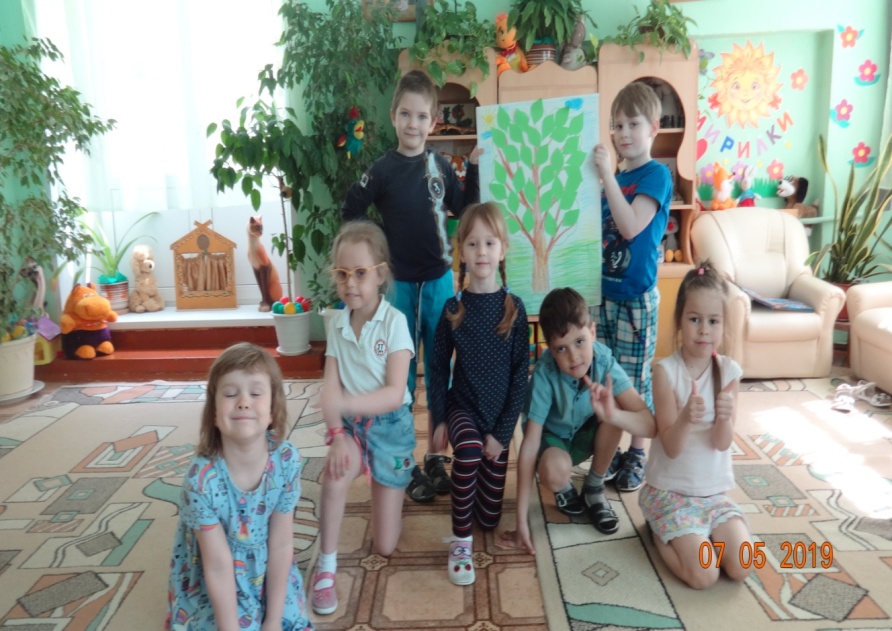 Воспитатель: Хвощинская Н. Л.2019 годТворческий проект «Добрым быть – счастье людям дарить!»Добрым быть совсем не просто,Не зависит доброта от роста.Не зависит доброта от цвета, Доброта не пряник, не конфета.Если доброта как солнце светитРадуются взрослые и дети!АктуальностьВ настоящее время Россия переживает один из непростых исторических периодов. Самая большая опасность, подстерегающая наше общество, не в смене политической системы и в неустойчивом развитии экономики, а в разрушении духовно-нравственных основ личности.Современные родители настолько заняты своими проблемами, работой, карьерным ростом, что не могут подчас выкроить нескольких минут, чтобы поговорить с ребенком по душам, почитать ему книгу, дать элементарные представления о добре и зле. И дети общаются чаще всего с телевизором или компьютером! Они привыкли получать все и сразу. А проявлять любовь, уважение, сострадание, доброту – этому нужно учить.Одним из важнейших условий успешного развития нравственных чувств у ребенка является создание взрослыми здоровой, доброжелательной, жизнерадостной обстановки вокруг него. Доверие взрослых, их постоянная забота, поддержка способствуют положительному эмоциональному развитию ребенка: он охотно и легко общается со сверстниками, делится со взрослыми своими радостями и огорчениями. Работая над решением данной проблемы, метод проектов, действительно, актуален и очень эффективен.Цель проекта Воспитание у детей положительных качеств характера, способствовать сплочению коллектива, мотивировать детей на совершение добрых поступков, добрых дел во благо других людей. ЗадачиУчить детей ориентироваться в социальных ролях и межличностных отношениях.Способствовать эмоциональному, духовно-нравственному и интеллектуальному развитию.Развивать уверенность в себе и своих возможностях.Формировать у детей положительное отношение ко всем людям.Углублять представление детей о доброте, как о ценном, неотъемлемом качестве человека.Закреплять знание правил вежливого общения.Поощрять стремление детей совершать добрые поступки.Помочь детям понять, что такое доброта, добрые поступки.Закреплять с детьми слова приветствия и прощания, вежливого обращения к друг другу и со взрослыми.Воспитывать любовь, уважение, доброту к маме, своим друзьям.Создание атмосферы доброжелательности в группе.Вид проекта: творческий Участники проекта: дети старшей группы и  воспитатель, родители.Проектная идеяВ ходе работы над проектом подвести детей к пониманию того, что добро приносит радость, что добрый человек – хороший друг.Доброта украшает наш мир, и чем ее больше, тем красивее и светлей мир вокруг нас.Ожидаемый результат-Дети имеют четкое представление о доброте, добрых поступках.-Дети знают стихи, пословицы о доброте, считалки, мирилки. Они стали охотнее их применять в совместной деятельности. Обогатился словарный запас по данной теме.-Пополнение центра литературы в группе книгами о добре и добрых поступках.-Дети стали бережнее относится к живому миру природы.-У детей повысилась способность договариваться между собой, оказывать друг другу поддержку. Методы и формы работы:-чтение художественной литературы;- дидактические игры;- беседы;- игровые ситуации;- драматизация;- подвижные игры;- разучивание «мирилок»;- физкультминутки;- ролевая гимнастика;- пальчиковые игры;- сюжетно-ролевые игрыПроблемная ситуация.В группу пришло письмо из сказочной страны с просьбой о помощи. В сказках стало пропадать добро, и дерево добрых дел стало засыхать. Фея доброты просит ребят помочь вернуть добро в сказочную страну и спасти волшебное дерево. Она прислала волшебную шкатулку, которая называется «Копилка добрых дел». Каждый совершенный нами добрый поступок будет превращаться в зеленый листок для волшебного дерева. А в конце недели мы отправимся в путешествие в волшебную страну.Взаимодействие с родителямиКонсультация «Вежливость воспитывается вежливостью»Консультация для родителей на тему: «О доброте».Изготовление папки-передвижки «Как воспитать ребенка вежливым».Предполагаемый результат Умеют налаживать дружеские взаимоотношения со сверстниками.У детей возникает желание совершать добрые дела.Постоянно пользуются при общении со взрослыми и сверстниками вежливыми словами.Бережно относятся к живой природе.Расширилось представление о понятиях «добро» и «зло». Срок реализации: 2 недели ЭтапыПодготовительный:Сбор литературы о добре: стихи, сказки, рассказы, загадки, пословицы, поговорки, мирилки, песни.Подбор картин, фотографий, иллюстраций.Работа с родителями по взаимодействию в рамках проекта.Разработка занятий, определение тематики бесед.Подбор музыкального репертуара.Изготовление пособий, дидактических игр, тематических альбомов.Подборка материалов для консультаций «Вежливость воспитывается вежливостью»Изготовление папки-передвижки «Как воспитать ребенка вежливым».Интервью с детьми «Что такое добро?» (выявить уровень знаний детей, заинтересовать темой).Основной:Речевое развитие Беседы «Что значит быть добрым?», беседа о добрых поступках и делах, «Как мы можем заботиться о малышах», «Добро и зло в сказках», «Как развивать доброту», рассказ ребенка о добром деле, которое он совершил, обучение формулам вежливости, благодарности, просьбы, правилам этикета.Чтение художественной литературы В. Осеева «Волшебное слово», «Просто старушка», «Что легче?», «Добрые слова»В. Катаев «Цветик-семицветик», Г. Шалаева «Правила поведения для воспитанных детей», А. Пушкин «Сказка о рыбаке и рыбке», русская народная сказка «Хаврошечка», «Золушка», В. Маяковский «Что такое хорошо и, что такое плохо?»,-А. Барто «Вовка – добрая душа», Е. Благинина «Подарок», А. Кузнецова «Подружки»,-С. Маршак «Ежели вы вежливы».Разучивание стихотворений «Петушки», «Доброе утро»М. Яснов «Мирная считалка», Я. Аким «Жадина», З. Александрова «Птичья столовая».Пословицы и поговорки о добре.Речевые игры «Мост дружбы», «Добрые и вежливые слова», «Скажи ласково», «Я радуюсь, когда…», «Доскажи словечко». Энциклопедия «Правила поведения дошкольников»• Рассматривание иллюстраций с изображением добрых и злых героев.• Работа с сюжетными картинками «Правила для добрых детей»-Дидактическая игра «Хорошо – плохо»-Просмотр мультфильмов о доброте и добрых поступках: «Кот Леопольд», «Фунтик», «Крошка енот», «Как ослик счастье искал», «Лунтик» и др.Художественно-эстетическое развитие:Рисование:• «Радуга добра», «Какого цвета доброта».Аппликация:-«Подари прохожему улыбку» или «Доброе сердце»Лепка:• «Солнце счастья»Музыка:Прослушивание песен:• «Дорогою добра», «Доброта» (из мультфильма про Фунтика, Барбарики «Доброта», «Ярко солнце светит» (Кот Леопольд) «Улыбка», «Если добрый ты».Слушанье звуков природы. Слушание в аудиозаписи песен о доброте: «Если добрый ты» муз.М. Пляцковского, слова Б. Савельева из мультфильма «День рождения кота Леопольда», «Доброта» из мультфильма «Приключения поросенка Фунтика», «Что такое доброта?» (группа «Барбарики»).Дидактическая игра «Что такое хорошо, а что такое плохо».Физическое развитие:Подвижные игры и упражнения «Волшебное слово» (с мячом, «Мы веселые ребята», «Смешинка», «С добрым утром».Здоровье: беседа «Добрые слова улучшают настроение», игра «Круг пожеланий и благодарений», игра «Утка, утка, утка, гусь», игра «Пожалуйста», игра «НЕ сердись, улыбнись», игра «Вежливые жмурки», игра «Вежливая поза».Игры словесные: «Передай настроение», «Добрые волшебники».Пальчиковые игры: «Дружба», «Дружный коллектив»Социально – коммуникативное развитие:Дидактические игры: «Путешествие по сказкам», «Оцени поступок»; словесная игра «Что доброго делают люди этой профессии»; сюжетно-ролевые игры: «Больница», «Пожарные», «Спасатели» и др. Игровая ситуация «Утешаем куклу», «Помогаем другу в беде», «Ищем ласковые слова».Безопасность: беседа «Добрый человек не оставит в беде». Обсуждение практических ситуаций, как можно помочь товарищу в трудную минуту или если он поступает неправильно. Заключительный:Викторина «Будьте добры»Цель: воспитывать умение быть ласковым, активизировать в речи детей нежные, ласковые слова, обратить внимание детей на то, как добрые поступки помогают преодолеть трудности.Создание плакатов :  «Дарим доброту!», «Дерево доброты», «Наше солнце  доброты».